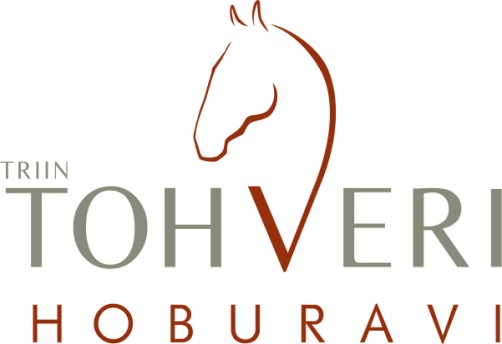 TEENUSTE HINNAKIRIKõik hinnad sisaldavad käibemaksu. 
Hindadele lisanduvad enamasti ravimi ja materjalikulud ning transpordikulud.VISIIDITASU ja TRANSPORT									€	Visiiditasu (konsultatsioon)								15
 	arvestatakse juhtudel kui muid teenuseid ei lisanduTransporditasu 									7	tasu ühe omaniku pealt kõigis Tallinna ja ümbruse tallidesTransporditasu tallides kaugemal kui 50km	Tallinnast				0,5/km 
       tasu arvestus mõlema suuna eestErakorralise visiidi transporditasu 							0,66/km	tasu arvestus mõlema suuna eest
HAMBARAVI											Profülaktiline suuõõne uuring ja hammaste viiliminePõhjalik suuõõne uuring (suuavaja ja hambapeegliga)				16Lihtne suuõõne uurig (ilma suuavajata)						6Hammaste viilimine elektrilise viiliga (sisaldab suuõõne uuringut)			46Paradontoosi raviParadontoosi ravi: hambavahe laiendamine						24Hundihammaste eemaldamineHundihamba eemaldamine kohaliku tuimestusega					20Hammaste eemaldamine suuõõne kaudu Intsisiivi ehk lõikehamba väljatõmbamine 						24-60Purihamba väljatõmbamine					        hind kokkuleppelPõsekoobaste kirurgiline avamine ja loputus			        hind kokkuleppel
Lisandub rahusti ja kohaliku tuimestuse hind (ca.5-15€)ORTOPEEDIALonkeuuring; longete diagnostikaLonkeuuring, lühike (ilma anasteesiateta)						24Lonkeuuring (painutusproovide ja anesteesiatega)					36Lonkeuuring, kordusvisiit								12Neuroloogiline uuring								42Digitaalne röntgenpilt, 1 pilt (alates 4 pildist)					15Digitaalne röntgenpilt, 1 pilt (1-3 pilti)						18Digitaalne röntgenpilt: Oxspring, Skyline vaade, selg, kael				19Ultraheli uuring, esimene visiit							38Ultraheli uuring, kordusvisiit							24Lonkeuuringu hinnale lisanduvad jäsemenärvide ja liigesesisesed anesteesiadJäsemenärvi anesteesia								7,2Liigesesisene anesteesia								35Lisandub kohaliku tuimesti hind (ca.1-1,5€)Ortopeediaalane raviLiigese ravisüst 									30Navikulaarluu limaspauna süst							60röntgen kontrolliga Maaülikooli kliinikus TartusSüst sidemesse/kõõlusesse ultraheli kontrolliga					40Põletikuvastane lokaalne ravisüst (nt.põlvesidemed)				22,2 Seljasüstid										35Lisandub ravimite hind (ca.5-60€)Muud ortopeediaalased teenusedSide, lihtne										3,6Side, mitmekordne									7,2Kabjaside 										8,4Lahase panemine 									48Lokaalne antibiootikumi perfusioon							48OSTUEELNE ÜLEVAATUSÜlevaatus koos painutustestidega, ilma kirjaliku raportita				48Ülevaatus koos painutustestidega, kirjalik raport või kindlustuse paberid		70Röntgenpildid10 röntgenpilti									14512 röntgenpilti									16814 röntgenpilti									18916 röntgenpilti									20818 röntgenpilti									22518+ pilti, iga lisa pilt 								12Kirjalik röntgenpiltide hindamise raport (k.a saadetud pildid)			20UltraheliPindmise ja süva painutajakõõluse ultraheliuuring1 jalg 									362 jalga 									443 jalga 									724 jalga									80

KIROPRAKTIKAHobuse kiropraktiline läbivaatus ja ravi						60Väikelooma kiropraktiline läbivaatus ja ravi					30ÜLDMEDITSIINÜldmeditsiiniline konsultatsioonÜldine ülevaatus (kopsud, süda)							22Lühikonsultatsioon (nt.ravimite määramine)					6Laboratoorsed testidVereproovide võtmine ja tulemuste interpretatsioon				24Roojaproovi/uriiniproovi võtmine ja tulemuste interpretatsioon			9,6Nahakaape võtmine ja tulemuste interpretatsioon					12Biopsia võtmine ja tulemuste interpretatsioon					30Lisanduvad labori ja materjali kuludBorrelioosi uuringuks nahabiopsia võtmine						110
Sisaldab: proovi võtmine, rahusti, materjalid, Labor Böse laborikulud, saatekulud
Vaktsineerimine ja ussirohu manustamineVaktsineerimine, kuni 3 hobust							15Vaktsineerimine, üle 3 hobuse							5Ussirohu andmine, kuni 3 hobust							6Ussirohu andmine, üle 3 hobuse							4Lisandub vaktsiini ja ussirohu hindMuud teenusedHobuse passi märgistuse võtmine ja sissekanded					18Pisarakanali loputus								18Kohalik tuimestus 									12-20Abtsessi/hematoomi kirurgiline avamine						24-36Nahakasvaja kirurgiline eemaldamine						30-54Süst veeni										8,4Süst lihasesse või naha alla								4,8Kanüüli paigaldamine veeni								18KOPSUHAIGUSEDKopsuloputusproovi võtmine (BAL)							 85Sisaldab: proovi võtmine, rahusti, Maaülikooli laborikulud
Hingetoruproovi võtmine (TL)							110
Sisaldab: proovi võtmine, rahusti, materjalid, Laboklin laborikulud, saatekuludRaviplaan, koostamine ja materjalid						12Lisandub ravimite hind
GÜNEKOLOOGIAUltraheliuuring (sugutrakti seisukorra hindamine; tiinuse kontroll)			20Emaka ravi										15-20Caslicku operatsioon									30Päramiste eemaldamine								20-30SÖÖDANÕUSTAMINESöödaratsiooni koostamine (koresööda analüüsi põhjal) 				20 Koresööda (hein või silo) analüüs							25 Üldine söödaalane nõustamine 							15VÕISTLUSTE VETERINAARARSTI TEENUSPäevatasu (kuni 8 tundi)								80Lisa töötund (pikemate võistluspäevade korral)					10ERAKORRALINE MEDITSIINHädaabi väljakutse lisatasu, 8.00-19.00						18Hädaabi väljakutse lisatasu, 19.00-07.00 + pühapäev/pühad			45Intensiivravi tunnitasu								24-48Tiirude diagnostika ja raviÜldine läbivaatus  									22Läbivaatus koos rektaalse uuringuga						36Rektaalne kordusuuring								18Mao sondeerimine            								25Söögitoru ummistuse likvideerimine						25-60Haavad ja vigastusedhaava puhastus									8-18haava õmblus	   								30-60haavaniitide eemaldamine								12liigese loputus 									60
Lisanduvad ravimite ja materjali hinnad		Ühe külastuse lõplik hind võib olenevalt vajalikest uuringute arvust ja komplitseeritusest ning haiguse tõsidusest mõnevõrra hinnakirjast erineda. Triin Tohveri Hoburavil on õigus ülaltoodud hindu muuta. Protseduuride eest saab tasuda vastavalt arvele kohapeal sularahas voi ülekandega.Hinnad kehtivad alates 01.07.2018